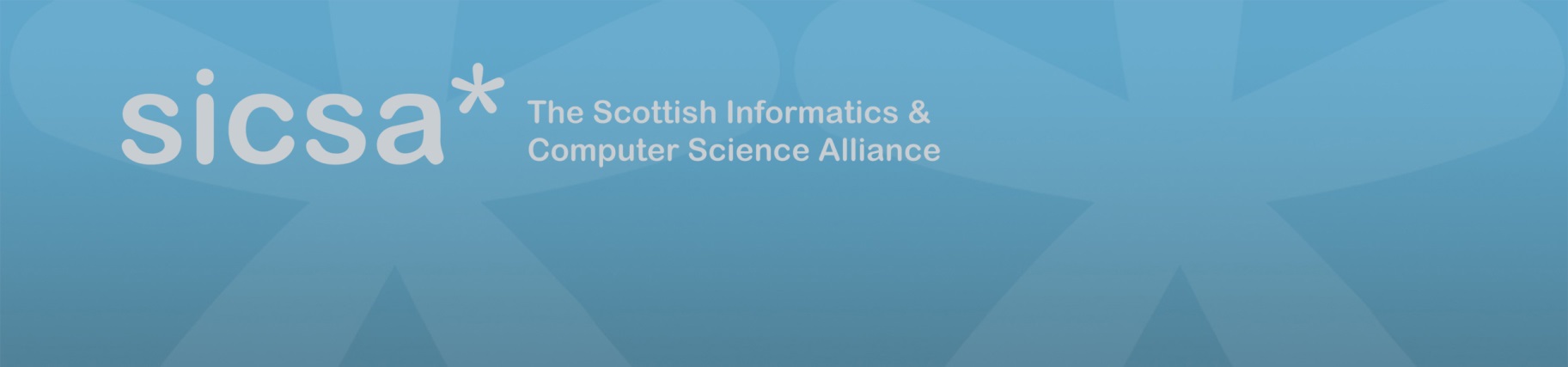      Saltire Emerging Researcher Scheme ECR Full Application Form Applications for funding for early-career researchers who are currently working in Informatics and Computing Science within a SICSA institution who wish to undertake a research visit at an EU institute.In addition to completing this form please also submit a supporting letter from your Saltire host.Applicant DetailsHost Organisation(s) DetailsVisit InformationImpact PlanCosts[1] You should exclude any career breaks or extended leave periods. For part-time researchers, this should be the length of time in full-time equivalent, e.g. working 1 year on a 0.5FTE basis would equate to 6 months as a researcher.Please complete all sections of this form and submit email to admin@sicsa.ac.uk.  Once the proposal has been received, it will be considered by the SICSA Directorate and you will receive confirmation within 4 weeks. Name: Institution: Contact email address: Year of Study [1]:List all organisations to be visited.Name:Academic champion for visitor:Location: Sector (Industrial / Academic / Government Lab / Other (specify)):Proposed startProposed end date:Provide a brief description of your proposed visit, including work or training to be undertake and outline how it addresses the theme of Resilient and Sustainable Digital Infrastructures [max 250 words].Explain why the visit is timely in terms of the development of your own research career, and particularly focusing on the opportunity to develop collaborative research programmes focused on Horizon Europe funding applications with your host(s). [max 250 words].Describe any contingency plans, e.g. for rescheduling the visit, conducting a virtual visit, or swapping the direction of the exchange.Discuss the academic and/or social benefits of this visit to your own institution, the SICSA community and/or Scotland generally, e.g. through delivery of talks, development of collaborations, research paper outputs, tutorial or workshop preparation or other activities. [max 250 words].Describe your plans to sustain the outcomes from the visit, e.g. through a collaborative research proposal with your host(s).Describe any connection to other RSE/SFC funded Saltire Exchange schemes or Scotland Europa.Please provide a breakdown of the costs involved in £GBP.Describe any match funding that will be used to support the visit.